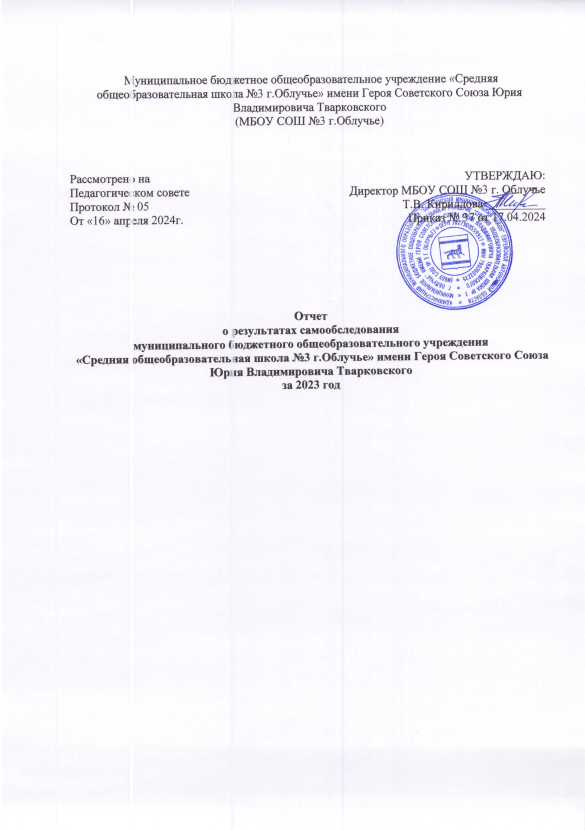 АНАЛИТИЧЕСКАЯ ЧАСТЬI. ОБЩИЕ СВЕДЕНИЯ ОБ ОБРАЗОВАТЕЛЬНОЙ ОРГАНИЗАЦИИОсновным видом деятельности МБОУ СОШ №3 г.Облучье (далее – Школа) является реализация общеобразовательных программ:Для 1-2 классов – ООП НОО, разработанную в соответствии с ФГОС НОО, утвержденным приказом Минпросвещения России от 31.05.2021 № 286 и ФОП НОО, утвержденной приказа Минпросвещения России от 18.05.2023 № 372;Для 3-4 классов – ООП НОО, разработанную в соответствии с ФГОС НОО, утвержденным приказа Минобрнауки России от 06.10.2009 № 373 и ФОП НОО, утвержденной приказом Минпросвещения России от 18.05.2023 № 372;Для 5-7 классов – ООП ООО, разработанную в соответствии с ФГОС ООО, утвержденным приказом Минпросвещения России от 31.05.2021 № 287 и ФОП ООО, утвержденной приказом Минпросвещения России от 18.05.2023 № 370;Для 8-9-х классов – ООП ООО, разработанную в соответствии с ФГОС ООО, утвержденным приказом Минобрнауки России от 17.12.2010 № 1897 и ФОП ООО, утвержденной приказом Минпросвещения России от 18.05.2023 № 370;Для 10-11-х классов – ООП СОО, разработанную в соответствии с ФГОС СОО, утвержденным приказом Минобрнауки России от 17.05.2012 № 413 и ФОП СОО, утвержденной приказом Минпросвещения России от 18.05.2023 № 371.Также Школа реализует адаптированную основную общеобразовательную программу начального общего образования обучающихся с тяжелыми нарушениями речи (вариант 5.1) и дополнительные общеразвивающие программы.II. СИСТЕМА УПРАВЛЕНИЯ ОРГАНИЗАЦИЕЙУправление осуществляется на принципах единоначалия и самоуправления.Органы управления, действующие в ШколеДля осуществления учебно-методической работы в школе создано пять предметных методических объединения:общих гуманитарных и социально-экономических дисциплин;естественно-научных и математических дисциплин;объединение педагогов начального образования.объединение классных руководителейIII. ОЦЕНКА ОБРАЗОВАТЕЛЬНОЙ ДЕЯТЕЛЬНОСТИОбразовательная деятельность организуется в соответствии:с Федеральным законом от 29.12.2012 № 273-ФЗ «Об образовании в Российской Федерации»;приказом Минпросвещения России от 22.03.2021 № 115 «Об утверждении Порядка организации и осуществления образовательной деятельности по основным общеобразовательным программам – образовательным программам начального общего, основного общего и среднего общего образования»;приказом Минпросвещения России от 18.05.2023 № 372 «Об утверждении федеральной образовательной программы начального общего образования» (далее – ФОП НОО);приказом Минпросвещения России от 18.05.2023 № 370 «Об утверждении федеральной образовательной программы основного общего образования» (далее – ФОП ООО);приказом Минпросвещения России от 18.05.2023 № 371 «Об утверждении федеральной образовательной программы среднего общего образования» (далее – ФОП СОО);приказом Минпросвещения России от 31.05.2021 № 286 «Об утверждении федерального государственного образовательного стандарта начального общего образования»;приказом Минпросвещения России от 31.05.2021 № 287 «Об утверждении федерального государственного образовательного стандарта основного общего образования»;приказом Минобрнауки от 17.12.2010 № 1897 «Об утверждении федерального государственного образовательного стандарта основного общего образования»;приказом Минобрнауки от 17.05.2012 № 413 «Об утверждении федерального государственного образовательного стандарта среднего общего образования»;СП 2.4.3648-20 «Санитарно-эпидемиологические требования к организациям воспитания и обучения, отдыха и оздоровления детей и молодежи»;СанПиН 1.2.3685-21 «Гигиенические нормативы и требования к обеспечению безопасности и (или) безвредности для человека факторов среды обитания» (действуют с 01.03.2021);основными образовательными программами по уровням образования, включая рабочие программы воспитания, учебные планы, планы внеурочной деятельности, календарные учебные графики, календарные планы воспитательной работы;расписанием занятий.Учебные планы 1–4-х классов ориентированы на четырехлетний нормативный срок освоения основной образовательной программы начального общего образования (реализация обновленного ФГОС НОО и ФОП НОО), 5-7х и 8–9-х классов – на пятилетний нормативный срок освоения основной образовательной программы основного общего образования (реализация ФГОС ООО второго поколения и ФГОС-2021 и ФОП ООО), 10–11-х классов – на двухлетний нормативный срок освоения образовательной программы среднего общего образования (ФГОС СОО и ФОП СОО).Форма обучения: очная.Язык обучения: русский.Общая численность обучающихся, осваивающих образовательные программы в 2023 годуВсего в 2023 году в образовательной организации получали образование 413 обучающихся.Школа реализует следующие образовательные программы:Для 1-2 классов – ООП НОО, разработанную в соответствии с ФГОС НОО, утвержденным приказом Минпросвещения России от 31.05.2021 № 286 и ФОП НОО, утвержденной приказа Минпросвещения России от 18.05.2023 № 372;Для 3-4 классов – ООП НОО, разработанную в соответствии с ФГОС НОО, утвержденным приказа Минобрнауки России от 06.10.2009 № 373 и ФОП НОО, утвержденной приказом Минпросвещения России от 18.05.2023 № 372;Для 5-7 классов – ООП ООО, разработанную в соответствии с ФГОС ООО, утвержденным приказом Минпросвещения России от 31.05.2021 № 287 и ФОП ООО, утвержденной приказом Минпросвещения России от 18.05.2023 № 370;Для 8-9-х классов – ООП ООО, разработанную в соответствии с ФГОС ООО, утвержденным приказом Минобрнауки России от 17.12.2010 № 1897 и ФОП ООО, утвержденной приказом Минпросвещения России от 18.05.2023 № 370;Для 10-11-х классов – ООП СОО, разработанную в соответствии с ФГОС СОО, утвержденным приказом Минобрнауки России от 17.05.2012 № 413 и ФОП СОО, утвержденной приказом Минпросвещения России от 18.05.2023 № 371.адаптированная основная общеобразовательная программа начального общего образования обучающихся с тяжелыми нарушениями речи и умственной отсталостьюПереход на обновленные ФГОС и реализация ФОПВо втором полугодии 2022/23 учебного года школа проводила подготовительную работу по внедрению с 1 сентября 2023 года федеральных образовательных программ начального, основного и среднего общего образования. МБОУ «Школа № 3» разработала и утвердила дорожную карту, чтобы внедрить новые требования к образовательной деятельности. В том числе определила сроки разработки основных общеобразовательных программ – начального общего и основного общего образования в соответствии с ФОП. Деятельность рабочей группы в 2023 году по подготовке Школы к переходу на обновленные ФГОС и внедрению ФОП можно оценить, как хорошую: мероприятия дорожных карт по переходу на обновленные ФГОС и внедрению ФОП реализованы на 100 процентов.С 1 сентября 2023 года в соответствии с Федеральным законом от 24.09.2022 № 371-ФЗ МБОУ СОШ № 3 приступила к реализации ООП всех уровней образования в соответствии с ФОП. Школа разработала и приняла на педагогическом совете 28.08.2023 (протокол № 1) основные общеобразовательные программы – начального общего, основного общего и среднего общего образования, отвечающие требованиям федеральных образовательных программ, а также определила направления работы с участниками образовательных отношений для достижения планируемых результатов.С 1 сентября 2023 года школа реализует 5 основных общеобразовательных программ, разработанных в соответствии с ФОП уровня образования:Для 1-2 классов – ООП НОО, разработанную в соответствии с ФГОС НОО, утвержденным приказом Минпросвещения России от 31.05.2021 № 286 и ФОП НОО, утвержденной приказа Минпросвещения России от 18.05.2023 № 372;Для 3-4 классов – ООП НОО, разработанную в соответствии с ФГОС НОО, утвержденным приказа Минобрнауки России от 06.10.2009 № 373 и ФОП НОО, утвержденной приказом Минпросвещения России от 18.05.2023 № 372;Для 5-7 классов – ООП ООО, разработанную в соответствии с ФГОС ООО, утвержденным приказом Минпросвещения России от 31.05.2021 № 287 и ФОП ООО, утвержденной приказом Минпросвещения России от 18.05.2023 № 370;Для 8-9-х классов – ООП ООО, разработанную в соответствии с ФГОС ООО, утвержденным приказом Минобрнауки России от 17.12.2010 № 1897 и ФОП ООО, утвержденной приказом Минпросвещения России от 18.05.2023 № 370;Для 10-11-х классов – ООП СОО, разработанную в соответствии с ФГОС СОО, утвержденным приказом Минобрнауки России от 17.05.2012 № 413 и ФОП СОО, утвержденной приказом Минпросвещения России от 18.05.2023 № 371.Внедрение Концепции информационной безопасности детейС 1 сентября 2023 года МБОУ СОШ №3 внедряет в образовательный процесс Концепцию информационной безопасности детей.С целью внедрения концепции проводятся мероприятия, которые помогут преподавать учебные предметы с учетом новой концепции.Проведена ревизия рабочих программ учебных предметов. В ходе ревизии скорректировали содержание рабочих программ, чтобы обучить детей̆ навыкам ответственного поведения в цифровой среде.Методическими объединениями предложены темы по информационной безопасности, которые можно включить в рабочие программы учебных предметов «Информатика», «Русский язык», «География», «Технология».  Рабочие программы учебных предметов приведены в соответствие с Концепцией информационной безопасности детей.В календарный план воспитательной работы ООО в модуле «Профилактика и безопасность» запланирован мониторинг рисков информационной безопасности, включающий психолого-педагогическое тестирование на выявление интернет-зависимости и игровой зависимости обучающихся.Применение ЭОР и ЦОР    В 2023 году была проделана работа по внедрению информационно-коммуникационной платформы «Сферум». Был организован обучающий семинар для педагогов. На мероприятии учителя изучили функциональные возможности платформы. Во время дистанционного обучения педагоги школы проводят уроки при помощи этой платформы.    МБОУ СОШ № 3 г.Облучье осуществляет реализацию образовательных программ с применением ЭОР, включенных в федеральный перечень электронных образовательных ресурсов, допущенных к использованию при реализации имеющих государственную аккредитацию образовательных программ начального общего, основного общего, среднего общего образования (приказ Минпросвещения от 02.08.2022 № 653).    Также педагоги школы активно используют в своей работе такую образовательную платформу как Учи.ру. Учи.ру — крупнейшая российская образовательная онлайн-платформа, на которой ученики нашей школы изучают школьные предметы в интерактивной̆ форме по индивидуальной траектории, учатся программированию, развивают гибкие навыки, готовятся к ВПР и ОГЭ, а также участвуют в российских и международных олимпиадах. Заниматься на Учи.ру можно в школе и дома.   Педагоги выпускных классов также активно используют для подготовки к экзаменам ФИПИ. При подготовке к ГИА можно пользоваться огромным количеством ресурсов, однако главный и достоверный источник — это сайт Федерального института педагогических измерений.   Педагоги нашей школы в качестве электронного журнала используют приложение Дневник.ру, который позволяет эффективно вести ежедневную образовательную деятельность: выставлять оценки, выдавать домашние задания, отслеживать собственное расписание. Дневник.ру – закрытая информационная система со строгим порядком регистрации образовательных учреждений и пользователей. В системе учтены все требования безопасности и федерального закона №152 «О персональных данных», а для работы в ней потребуется только компьютер с доступом в интернет.Профили обученияВ 2022/23 году для обучающихся 10-х классов были сформированы два профиля. Наибольшей популярностью пользовались естественно-научный и универсальный профили. В 2023 году с учетом запросов, обучающихся на основании анкетирования, были сформированы 2 профиля. Таким образом, в 2023/24 учебном году в полной мере реализуются ФГОС СОО и профильное обучение для обучающихся 10-х и 11-х классов. Перечень профилей и предметов на углубленном уровне – в таблице.Профили и предметы на углубленном уровнеОбучающиеся с ограниченными возможностями здоровьяКатегории обучающихся с ограниченными возможностями здоровья, которые обучаются в школе:с тяжелыми нарушениями речи – 1чел.с умственной отсталостью – 9 чел.Школа реализует следующие АООП:адаптированная основная общеобразовательная программа начального общего образования обучающихся с тяжелыми нарушениями речи адаптированная основная общеобразовательная программа основного общего образования с умственной отсталостьюАООП разработана в соответствии с ФГОС НОО ОВЗ и ФАОП НОО.Внеурочная деятельностьВнеурочная    деятельность     является    частью     единой     образовательной деятельности школы, которая представляет обучающимся возможность выбора широкого спектра занятий, направленных на их развитие.Содержание занятий формируется с учетом пожеланий обучающихся и их родителей на добровольной основе и направлено на реализацию различных форм ее организации, отличной от урочной системы обучения, таких как круглые столы, диспуты, конкурсы, проектная деятельность. В различных формах внеурочной деятельности занято 100% обучающихся по разным направлениям.С 1 сентября 2023 года в планах внеурочной деятельности уровней образования выделено направление – еженедельные информационно-просветительские занятия патриотической, нравственной и экологической направленности «Разговоры о важном». Внеурочные занятия «Разговоры о важном» были включены в планы внеурочной деятельности всех уровней образования в объеме 34 часов. Внеурочные занятия «Разговоры о важном» внесены в расписание и проводятся по понедельникам первым уроком еженедельно. Ответственными за организацию и проведение внеурочных занятий «Разговоры о важном» являются классные руководители.С 1 сентября 2023 года в планы внеурочной деятельности ООП ООО и СОО включено профориентационное внеурочное занятие «Россия – мои горизонты». Занятия  проводятся в 6–11-х классах по 1 часу в неделю по четвергам. В 2023 году в рамках ФГОС была организована следующим образом:          Реализация курсов внеурочной деятельности проводится без бального оценивания результатов                                                   освоения курсов; расписания занятий внеурочной деятельности формируются отдельно о расписания уроков; время, отведенное на внеурочную деятельность, не учитывается при определении	максимально	допустимой недельной нагрузки	обучающихся.Вывод: Таким образом, требования к содержанию образовательных программ всех уровней общего образования соблюдены. В учебных планах 1-11 классов представлены все обязательные учебные предметы федеральных государственных образовательных стандартов. Количество часов обязательных учебных предметов соответствует требованиям ФГОС. Требования СанПиН 1.2.3685-21 по объему учебной нагрузки на обучающихся выполняются. ФГОС всех уровней общего образования выданы в полном объеме. Наличие рабочих программ по всем предметам учебного плана составляет 100%, реализация содержания (в том числе практической части) программ составляет 100%. Разнообразные	формы реализации	основных образовательных программ обеспечили доступное и качественное получение	образовательных услуг обучающимся. Календарный учебный график выполнен в полном объёме.Воспитательная работа   При освоении обучающимися образовательной организации основных образовательных программ решались воспитательные задачи на основе включаемых в образовательную программу рабочей программы воспитания и календарного плана воспитательной работы, которые разработаны и утверждены общеобразовательной организацией.  Основной целью программы воспитания является личностное развитие обучающихся, которое проявляется в усвоении ими знаний основных норм, которые общество выработало на основе этих  ценностей (то есть, в усвоении ими социально значимых знаний); в развитии их позитивных отношений к этим общественным ценностям (то есть в развитии их социально значимых отношений); в приобретении ими соответствующего этим ценностям опыта поведения, опыта применения сформированных знаний и отношений на практике (то есть в приобретении ими опыта                осуществления социально значимых дел).   Реализация цели и задач воспитательной работы школы осуществлялась в рамках модулей программы воспитания. Инвариантные модули: «Классное руководство», «Школьный урок», «Курсы внеурочной деятельности и дополнительного образования», «Самоуправление», «Профориентация», «Работа с родителями». Вариативные модули: «Ключевые общешкольные дела», «Детские общественные объединения», «Школьные и социальные медиа».События воспитательного характера в школе проводятся в соответствии с календарными планами воспитательной работы. Они конкретизируют воспитательную работу модулей рабочей программы воспитания по уровням образования.Модуль «Классное руководство». В 2023 году в школе сформировано 17 классов. Классными руководителями 1–11-х классов составлены планы воспитательной работы с классами на учебный год в соответствии с рабочей программой воспитания и календарными планами воспитательной работы школы. Работа классного руководителя ведётся по нескольким направлениям: индивидуальная работа с обучающимися; работа с классным коллективом; работа с учителями-предметниками; работа с родителями или их официальными представителями. Деятельность классных руководителей поддерживается методическим объединением классных руководителей. В течение года проведены заседания, на которых рассматривались актуальные проблемные вопросы воспитания.Модуль «Школьный урок». В рамках реализации модуля «Школьный урок» обучающиеся приобретают опыт самостоятельных проб, реализации инициатив и навыков самоорганизации, т.к. педагоги использовали интерактивные формы проведения уроков (урок-путешествие, интерактивная игра, проектирование, урок-исследование, урок-инсценировка, учебная конференция, экскурсии и т.д.). Данное направление подразумевает использование воспитательных возможностей организации урока: 1. Воспитание интереса к учению, к процессу познания (создание и поддержание интереса, активизация познавательной деятельности учащихся).Воспитание	сознательной	дисциплины	(показать	важность	учебно познавательной деятельности, учебной и трудовой дисциплины).Формирования умений и навыков организации учащимися своей деятельности (организация самостоятельной работы, соблюдение техники безопасности и гигиенических правил).Воспитание культуры общения (организация общения на уроке, формирование учителем умения слушать, высказывать и аргументировать свое мнение).Формирование и развитие оценочных умений (разработка и принятие критериев оценивания, оценивание по критериям, взаимопроверка, самооценивание и т.д.).Воспитание гуманности (регулирование отношений «учитель - ученик», «ученик - ученик»).Использование воспитательных возможностей, обусловленных спецификой учебного предмета.Модуль «Курсы внеурочной деятельности». В организации и реализации курсов внеурочной деятельности принимают участие педагогические работники общеобразовательной организации. В течение 2023 года реализованы программы курсов внеурочной деятельности:Модуль «Самоуправление». На уровне школы самоуправление представлено Советом обучающихся, который состоит из лидеров разных направлений. Совет обучающихся инициирует  и организует проведение личностно значимых для школьников событий.На уровне школы: через деятельность Совета обучающихся, объединяющего активистов классов и обеспечивающего организационные, информационные и представительские функции на уровне школы и внешкольном уровне. Деятельность Совета осуществляется через реализацию следующих функций: выдвижение кандидатур, заслушивание и выборы Председателя Совета обучающихся; выдвижение кандидатур, заслушивание и выборы Лидеров направлений;   участие  в планировании работы и анализе проведенных общешкольных дел, акций, соревнований; организация в проведении общешкольных и внешкольных мероприятий, распределение поручений по их проведению; представление интересов обучающихся на заседаниях Совета по профилактике; участие Председателя Совета обучающихся в рассмотрении вопросов о внесении изменений в Устав школы; изучение мнения обучающихся по актуальным вопросам школьной жизни. На уровне классов: через деятельность Активов классов.Актив класса отвечает за различные направления работы, реализуемые в процессе выполнения следующих функций: выдвижение кандидатур, заслушивание и выборы Старосты класса; выдвижение кандидатур, заслушивание и выборы Активистов направлений; участие в организации и проведении общешкольных мероприятий; планирование и анализ общеклассных дел, конкурсов, соревнований, акций; организация дежурства по классу и школе; выпуск и работа классного уголка; обеспечение работы социальных сетей и чатов класса, в которых обсуждаются актуальная информация; активизация обучающихся класса для занятости в свободное время; представление кандидатур обучающихся для награждения; отчетность о работе Актива класса на сборе обучающихся.Модуль «Профориентация». Совместная деятельность педагогов и школьников по направлению «профориентация» включает в себя профессиональное просвещение школьников; диагностику и консультирование по проблемам профориентации, организацию профессиональных проб школьников. Задача совместной деятельности педагога и ребенка – подготовить школьника к осознанному выбору своей будущей профессиональной деятельности. Создавая профориентационно значимые проблемные ситуации, формирующие готовность школьника к выбору, педагог актуализирует его профессиональное самоопределение, позитивный взгляд на труд в постиндустриальном мире, охватывающий не только профессиональную, но и внепрофессиональную составляющие такой деятельности.Представление о собственных интересах возможностях, развитие личного интереса к профессиональной деятельности (Посещение ярмарок профессий; Участие в работе Всероссийских и областных профориентационных проектов; Участие в конкурсе; Дни открытых дверей в средних специальных и высших учебных заведениях.     Индивидуальные консультации психолога для школьников и их родителей по вопросам склонностей, способностей, дарований и иных индивидуальных особенностей детей, которые могут иметь значение в процессе выбора ими профессии.В 2023 году школа приняла участие во Всероссийском проекте «Россия –твои горизонты». Классные руководители 6-11-х классов провели ряд уроков по профориентации. Формат профориентационных уроков позволяет расширить кругозор каждого ребенка.Модуль «Работа с родителями». В школе была выстроена  система организации работы с родителями (законными представителями) учащихся через родительские чаты, школьный Интернет-сайт, индивидуальные встречи. Координация деятельности педагогического коллектива и родителей (законных представителей) осуществляется путем функционирования таких коллегиальных органов и служб, как: Общешкольное родительское собрание; классные родительские собрания; Совет родителей. В школе выстроена система информирования родителей (законных представителей) учащихся о правах и обязанностях учащихся, о правах, обязанностях и ответственности родителей в сфере образования. На официальном сайте школы представлена нормативная документация. В целях повышения компетенции родителей (законных представителей) учащихся по вопросам формирования культуры профилактики правонарушений, суицидального поведения, психофизических особенностей подростков проводятся родительские собрания. Работа с родителями или законными представителями осуществляется в рамках следующих видов и форм деятельности:На уровне класса: классный родительский комитет класса, участвующий в решении вопросов воспитания и социализации детей их класса; классные родительские собрания, происходящие в режиме обсуждения наиболее острых проблем обучения и воспитания обучающихся класса; социальные сети и чаты, в которых обсуждаются интересующие родителей вопросы, а также осуществляются виртуальные консультации психологов и педагогов, вовлечение родителей в совместную с детьми учебно-познавательную, культурно-досуговую, общественно- полезную и спортивно-оздоровительную деятельность.На индивидуальном уровне: работа специалистов по запросу родителей для решения острых конфликтных ситуаций; участие родителей в Советах по профилактике, собираемых в случае возникновения острых проблем, связанных с обучением и воспитанием конкретного ребенка; помощь со стороны родителей в подготовке и проведении общешкольных и внутриклассных мероприятий; индивидуальное консультирование c целью координации     воспитательных усилий педагогов и родителей.Таким образом, в общеобразовательной организации организовано взаимодействие с родителями (законными представителями) учащихся, а также осуществляется системная работа с учащимися и их родителями (законными представителями) по сохранению и укреплению здоровья, формированию здорового образа жизни, пропаганды здорового питания, занятий физической культурой и спортом.Модуль «Ключевые общешкольные дела». Ключевые дела – это главные традиционные общешкольные дела, в которых принимает участие большая часть школьников и которые обязательно планируются, готовятся, проводятся и  анализируются совместно педагогами и детьми. Это комплекс коллективных творческих дел, интересных и значимых для школьников, объединяющих их вместе с педагогами в единый коллектив. Ключевые дела обеспечивают включенность в них большого числа детей и взрослых, способствуют интенсификации их общения, ставят их в ответственную позицию к происходящему в школе. Для этого в школе используются следующие формы работы:На внешкольном уровне: Всероссийские, региональные, муниципальные социальные проекты, спортивные состязания, праздники, фестивали, акции, всероссийские спортивные игры школьников, «Бессмертный полк», «Георгиевская ленточка», «Письмо солдату», «Посылка солдату»;На школьном уровне: Общешкольные праздники, фестивали, церемонии награждения, трудовые дела (праздники: «День Знаний», «День пожилого человека» - письмо-открытка, созданная руками детей, «День учителя», «День матери», общешкольные «Недели здоровья», «Новый год», цикл мероприятий в рамках «Месячника мужества», «8 Марта», «Неделя добра», «Последний звонок» - акции: «Собери макулатуру - сохрани дерево», «Георгиевская ленточка», «Голубь мира» ко «Дню Победы», акция «Столовая для пернатых», «Выпускной вечер»; - познавательные мероприятия: «День российской науки», «День птиц», общешкольные линейки). На уровне классов:выбор и делегирование представителей классов в общешкольные инициативные группы, ответственных за подготовку общешкольных ключевых дел;участие школьных классов в реализации общешкольных ключевых дел;проведение в рамках класса итогового анализа детьми общешкольных ключевых дел, участие представителей классов в итоговом анализе проведенных дел на уровне общешкольных советов дела.     На индивидуальном уровне:вовлечение по возможности каждого ребенка в ключевые дела школы в одной из возможных для  них ролей.Модуль «Детские общественные объединения». Действующее на базе школы детское общественное объединение «Орлята» – это добровольное, самоуправляемое, некоммерческое формирование, основными участниками которого являются обучающиеся, достигшие 8 лет. Воспитание в детском общественном объединении «Орлята» осуществляется через: Программу детской общественной организации «Орлята». Целью программы является самореализация подростков. Воспитание общественно активной личности, определение патриотического воспитания подрастающего поколения. Основными задачами программы являются: создание условий для самоопределения, саморазвития и самореализации подростка в процессе активной творческой деятельности. Формирование положительных качеств характера подрастающего поколения: коммуникативность, целеустремленность, оптимизм, ответственность, доброта, духовность.В школе особое внимание уделяется сохранению здоровья и безопасности учащихся. Работа в этом направлении складывается из организации физкультурно- оздоровительной работы, правового воспитания учащихся, организации правильного (здорового) питания, организации работы по профилактике употребления ПАВ, антитеррористической безопасности и просветительской работы с родителями (законными представителями) обучающихся.Спортивно-оздоровительная работа осуществляется через уроки физической культуры и курсы внеурочной деятельности. В школе ведется целенаправленная работа по сохранению здоровья обучающихся через внедрение здоровьесбергающих и здоровьеразвивающих технологий в образовательный процесс, участие во всероссийских спортивных акциях, организацию отдыха обучающихся в каникулярное время. Наличие спортивного зала и достаточного спортивного оборудования способствует мотивации двигательной активности детей, повышению интереса.В рамках программы по формированию навыков законопослушного гражданина по правовому направлению, предупреждения и профилактики правонарушений и употребления ПАВ, культуре безопасности среди детей и подростков в 2023 году осуществлялась следующая деятельность:оформление необходимых нормативных документов на учащихся, состоящих на внутришкольном учете и на учете в КДН;классные руководители работают совместно с инспекторами, которые провели с учащимися беседы по профилактике безнадзорности и правонарушений среди                             несовершеннолетних;педагог-психолог систематически проводит социально-психологическое тестирование, по результатам которого выявляются дети, которые могут быть склонны к девиантному поведению;-школа проводит с детьми беседы для                        профилактики здорового образа жизни.В школе организована работа Совета профилактики, на котором рассматриваются текущие вопросы, вопросы постановки обучающихся на внутришкольный учет, снятия с учета, корректируется план работы по профилактике правонарушений; отслеживается занятость учащихся, состоящих на внутришкольном учете, в свободное время, в период каникул, учащиеся были привлечены к занятиям в коллективах дополнительного образования, спортивных секциях.       С целью профилактики правонарушений и предотвращения детского травматизма неоднократно проводятся мероприятия по правилам дорожного движения, по поведению на улицах города, по правилам поведения на водоемах в осенне-зимнее и каникулярное время, проводились игры по ПДД, викторины, конкурсы. Педагогом-психологом проводится работа по формированию навыков жизнестойкости у учащихся.В школе созданы все необходимые условия для развития здоровьесберегающей деятельности, охват всех обучающихся спортивно – оздоровительными мероприятиями -100%.В 2023 году в школе создана первичная ячейка РДДМ «Движение первых». В состав ячейки вошли 73 обучающихся 5-11-х классов. Ответственным за работу первичного школьного отделения РДДМ назначен советник директора по воспитанию Муратова В.С.Деятельность первичного отделения осуществляется в рамках вариативного модуля рабочей программы воспитания «Детские общественные объединения». Конкретные воспитательные события, дела и мероприятия отделения конкретизированы в календарном плане воспитательной работы.Мониторинг результативности:          Вывод: Анализ воспитательной деятельности за истекший год показал, что педагогический коллектив школы, вооруженный современными технологиями воспитания, грамотно и эффективно выполняет свои функциональные обязанности, целенаправленно ведет работу совместно с родителями и общественностью, что значительно повысило уровень общей культуры и дисциплины обучающихся детей. Этому способствовала творчески спланированная педагогами и учащимися работа. Педагогический коллектив школы совершенствует воспитательный процесс, используя различные педагогические технологии. Классные руководители развивают и укрепляют позитивные традиции, которые сложились в процессе многолетней совместной работы                                                                  учителей, обучающихся и родителей. Можно отметить, что в 2023 году активность некоторых классов в массовых мероприятиях повысилась.Дополнительное образованиеДополнительное образование детей направлено на формирование и развитие способностей детей, удовлетворение их индивидуальных потребностей в интеллектуальном, нравственном и физическом совершенствовании, формирование культуры здорового и безопасного образа жизни, укрепления здоровья, а также на организацию их свободного времени. Дополнительное образование обеспечивает их адаптацию к жизни в обществе, профессиональную ориентацию, а также выявление и поддержку детей, проявивших выдающиеся способности.Дополнительное образование детей в школе ведется по дополнительным   общеразвивающим   программам   следующей   направленности: спортивное «ЗОЖ-мой выбор», «Волейбол», театральное «Школьный театр», техническое «Робототехника», естественнонаучное «Хочу все знать», социально-гуманитарное «ЮИД», «Юный репортер». Охват обучающихся дополнительными образовательными услугами в образовательной организации- 78%.При    реализации    образовательных    программ    в    течение     2023    года использовались такие современные образовательные технологии, как технология развития критического мышления, игровые технологии, проблемного обучения, технология диалогового обучения, кросс-технология, здоровьесозидающие технологии, проектные технологии, информационно-коммуникативные технологии, применение электронного обучения и дистанционных образовательных технологий и др.В обучении широко применялись информационно-коммуникативные технологии, использовались возможности сети   Интернет, доступ   к   которому осуществлялся с любого компьютера учебных кабинетов общеобразовательной организации.Всероссийский конкурс «День без транспорта»- участники;Региональная олимпиада «Правовой Олимп-2023» -5 человек, призеры;Муниципальный конкурс «Безопасное колесо»-3 место;Муниципальные соревнования по плаванию «Быстрая дорожка»-2 место –Кащеева Полина 10 класс, 3 место- Страбыкин Данил 9а класс.Командная эстафета: 2 место- Страбыкин Данил 9а класс, Фетисов Алексей  10 класс, Кольчугин Руслан 11 класс.Первенство ЕАО по волейболу-1 место- Страбыкин Данил 9а класс, Черных Вадим 9а класс, Кустов Ярослав 8а класс, Трепалин Иван 8а класс.2 место- Марченко Дмитрий 6б класс, Новгородов Кирилл 6б класс, Корнев Роман 8а класс, Бондарь Дмитрий 8б классВывод: в общеобразовательной организации созданы благоприятные условия для реализации дополнительных образовательных услуг на бесплатной основе: готовность руководителя и педагогического коллектива к оказанию дополнительных образовательных услуг; достаточное ресурсное обеспечение: наличие помещений, оборудования, спортивного инвентаря; квалифицированный состав педагогов.В следующем учебном году необходимо продолжить развитие дополнительных образовательных услуг по направлениям: спортивное, техническое, художественное, социально- педагогическое при планировании которых по возможности учесть пожелания родителей (законных представителей), более полно использовать ресурсы образовательной организации и возможности сетевого взаимодействия при реализации дополнительных общеразвивающих программ.Об антикоронавирусных мерахШкола в течение 2023 года продолжала профилактику коронавируса. Для этого были запланированы организационные и санитарно-противоэпидемические мероприятия в соответствии с СП 3.1/2.43598-20 и методическими рекомендациями по организации работы в школе:закупили бесконтактные термометры, рециркуляторы, настенные для каждого кабинета, средства и устройства для антисептической обработки рук, маски многоразового использования, маски медицинские, перчатки из расчета на два месяца;разработали графики уборки, проветривания кабинетов, рекреаций, а также создали максимально безопасные условия приема пищи;закупили достаточное количество масок для выполнения обязательного требования к ношению масок на экзамене членами экзаменационной комиссии;разместили на сайте необходимую информацию об антикоронавирусных мерах, ссылки распространяли посредством мессенджеров и социальных сетей.IV. ОРГАНИЗАЦИЯ УЧЕБНОГО ПРОЦЕССАОрганизация учебного процесса в школе регламентируется режимом занятий, учебным планом, календарным учебным графиком, расписанием занятий, локальными нормативными актами школы.Начало учебного года – 1 сентября, окончание – 24 мая.Продолжительность учебного года: 1-е классы – 33 недели, 2–8-е классы – 34 недели, 9-е и 11-е классы – по окончании ГИА.Продолжительность уроков – 40 минут.Образовательная деятельность в школе осуществляется по пятидневной учебной неделе для 1-х–11-х классов. Занятия проводятся в одну сменуРежим образовательной деятельностиНачало учебных занятий – 8 ч 30 мин.V. СОДЕРЖАНИЕ И КАЧЕСТВО ПОДГОТОВКИ ОБУЧАЮЩИХСЯПроведен анализ успеваемости и качества знаний по итогам 2022/23 учебного года. Статистические данные свидетельствуют об успешном освоении обучающимися основных образовательных программ.Статистика показателей за 2022/23 годВ школе организовано профильное обучение на уровне среднего общего образования.Краткий анализ динамики результатов успеваемости и качества знанийРезультаты освоения учащимися программы начального общего образования по показателю «успеваемость» в 2023 годуЕсли сравнить результаты освоения обучающимися программы начального общего образования по показателю «успеваемость» в 2023 году с результатами освоения учащимися программы начального общего образования по показателю «успеваемость» в 2022 году, то можно отметить, что процент учащихся, окончивших на «4» и «5», снизился на 4,6 процента (в 2022-м был 43%), процент учащихся, окончивших на «5», снизился на 1,5 процента (в 2022-м – 10%).Результаты освоения учащимися программы основного общего образования по показателю «успеваемость» в 2023 годуАнализ данных, представленных в таблице, показывает, что в 2023 году процент учащихся, окончивших на «4» и «5», остаётся стабильным (в 2022-м был 24%), Результаты освоения учащимися программы среднего общего образования по показателю «успеваемость» в 2023 годуРезультаты освоения учащимися программы среднего общего образования по показателю «успеваемость» в 2023 учебном году повысились (в 2022-м количество обучающихся, которые окончили полугодие на «4» и «5», 31%).Результаты ГИА-2023В 2023 году ГИА прошла в обычном формате в соответствии с Порядками ГИА-9 и ГИА-11. Девятиклассники сдавали ОГЭ по русскому языку и математике, а также по двум предметам на выбор. Одиннадцатиклассники сдавали ЕГЭ по двум обязательным предметам – русскому языку и математике – и при желании по предметам по выборуОбщая численность выпускников 2022/23 учебного годаГИА в 9-х классахВ 2022/23 учебном году одним из условий допуска обучающихся 9-х классов к ГИА было получение «зачета» за итоговое собеседование. Испытание прошло в МБОУ СОШ № 3 в очном формате. В итоговом собеседовании приняли участие 40 обучающихся (100%), все участники получили «зачет».В 2023 году 40 девятиклассников сдавали ГИА в форме ОГЭ. Результаты ГИА в форме ОГЭ (9 класс)Результаты ОГЭ по обязательным предметамБольшинство девятиклассники школы успешно закончили 2022/23 учебный год и получили аттестаты об основном общем образовании. Аттестат с отличием получил 1 человек.Результаты ОГЭ в 9-х классахРезультаты обучения выпускников по общеобразовательным программам основного общего образования (за последние три года)В 2022/23 учебном году одним из условий допуска обучающихся 11-х классов к ГИА было получение «зачета» за итоговое сочинение. Выпускники 2022/23 года писали итоговое сочинение 7 декабря 2022 года. В итоговом сочинении приняли участие 14 обучающихся (100%), по результатам проверки все обучающиеся получили «зачет».ГИА в 11-х классахВ 2023 году все выпускники 11-х классов (14 человек) были допущены и успешно сдали ГИА. Все обучающиеся сдавали ГИА в форме ЕГЭ.В 2023 году выпускники сдавали ЕГЭ по математике на базовом и профильном уровне. ЕГЭ по математике на базовом уровне сдавали 9 выпускников, 5 – на профильном уровне. Результаты представлены в таблице.В 2022 году из предметов по выбору обучающиеся чаще всего выбирали обществознание. Из 14 обучающихся предмет выбрали 8 человека (57%). Физику выбрали 3 (21%) обучающихся, историю – 4 (29%), английский язык сдавали1 (7%) человек, информатику – 2 человек (14%), химию и биологию – 4 (29%), географию – 1 человека (7%), Результаты ЕГЭ в 2023 годуСведения о количестве баллов, полученных выпускниками 11 классов на едином государственном экзамене в форме ЕГЭВсе выпускники 11-х классов успешно завершили учебный год и получили аттестаты. Количество обучающихся, получивших в 2022/23 учебном году аттестат о среднем общем образовании с отличием и медаль «За особые успехи в учении», – 1 человек (Диденко Никита Юрьевич), что составило 7 процентов от общей численности выпускников 2023 года.Результаты обучения выпускников по общеобразовательным программам среднего общего образования (за последние три года)Результаты ВПР Качество подготовки учащихся по общеобразовательным программам основного общего образования по результатам внешней экспертизы (ВПР)По результатам внешней экспертизы низкий уровень качества знаний показали учащиеся по биологии (25%) и математике в 5 классах (28%); по математике (18%) и географии в 6 классах (15%), по математике в 7 классах (24%), по истории (10%), по английскому языку (20%); в 8 классах по математике (8%), Обществознанию (12%) и химия (0%), русский язык (21%) и географии (0%).Учителям, работающим в этих классах необходимо найти эффективные формы и методы для повышения уровня качества знаний учащихся и уровня успеваемости.Активность и результативность участия в олимпиадахРезультаты участия обучающихся 5-11 классов в муниципальном этапе олимпиады школьников по предметам за 3 года (призёры и победители)Для участия в региональном этапе Всероссийской олимпиаде заявлено 4 человека: Диденко Никита (11 класс) по истории, обществознанию, Чмутина Диана (11класс) по английскому языку, Бойко Алина (10 класс) по английскому языку, Никитченко Алиса (10 класс) по обществознанию.По итогам регионального этапа олимпиады школьников призёром стала Никитченко Алиса по обществознанию.Результаты участия школьников во Всероссийской олимпиаде являются важнейшим критерием эффективности профессиональной деятельности педагогов. Так 15 педагогов осуществляли подготовку к олимпиадам обучающихся 5-11 классов, 5 из них подготовили победителей и призеров муниципального этапа олимпиады: Мосолова Е.Г., Ширяева В.П., Набокова Е.А., Антипова С.С., Якимова О.А., Мунгалова Н.С.Можно отметить, что общий уровень подготовленности участников муниципальных олимпиад остается недостаточным и причины в следующем: несистематическая подготовка участников;некачественное использование различных форм подготовки к олимпиадам (ИГЗ, внеурочная деятельность);низкий уровень материалов школьной олимпиады;низкая культура решения задач;неумение школьников использовать имеющиеся знания в новых нестандартных ситуациях.Педагогам необходимо продолжить совершенствование работы с одаренными детьми, особое внимание уделить осмысленному чтению, сравнению и анализу, умению работать с информацией, установлению причинно-следственных связей и зависимостей, умению четко формулировать позицию, грамотно оформлять письменные ответы. Очень важно использовать современные формы, методы и приемы обучения, отдавая предпочтения проектной, исследовательской, творческой деятельности.Для того, чтобы отбор детей на олимпиаду был качественным, а итог участия с положительной динамикой, необходимо каждому учителю привести в систему свою работу с одаренными детьми, повысить мотивацию к изучению того или иного предмета через использование активных форм обучения современных педтехнологий, через привлечение детей к участию в работе научных обществ, дистанционных конкурсах и олимпиадах.VI. ВОСТРЕБОВАННОСТЬ ВЫПУСКНИКОВИз общего числа выпускников 11 класса 14 человек (100%) продолжили получение образования:- 11человек (79%) продолжили образование в учреждениях высшего профессионального образования. Из них - 10 человека поступили в учреждения высшего профессионального образования Дальневосточного федерального округа (Хабаровск, Владивосток);-1 человек в г. Санкт-Петербург3 человек (21%) продолжили обучение в учреждениях среднего профессионального образования VII. ФУНКЦИОНИРОВАНИЕ ВНУТРЕННЕЙ СИСТЕМЫ ОЦЕНКИ КАЧЕСТВА ОБРАЗОВАНИЯВ целях повышения качества образовательной деятельности в школе проводится целенаправленная кадровая политика, основная цель которой – обеспечение оптимального баланса процессов обновления и сохранения численного и качественного состава кадров в его развитии в соответствии с потребностями школы и требованиями действующего законодательства.Основные принципы кадровой политики направлены:на сохранение, укрепление и развитие кадрового потенциала;создание квалифицированного коллектива, способного работать в современных условиях;повышение уровня квалификации персонала.На период самообследования в школе работают 52 педагога, из них 14 – внутренних совместителей. Из них один человек имеет среднее специальное образование и обучается в педагогическом университете.1.  В 2023 году в основном все преподаватели школы успешно прошли курсы повышения квалификации при реализации ФГОС и ФОП. Только 4 процентов всех учителей считают, что им не хватает компетенций для реализации обновленных ФГОС и ФОП. При этом стоит отметить, что среди 4 процентов учителей, испытывающих трудности в работе по обновленным ФГОС и ФОП, – вновь поступившие на работу в МБОУ СОШ № 3 с 1 сентября 2023 года.Таким образом, полученные данные свидетельствуют о росте профессиональных компетенций учителей, эффективной работе с кадрами и выбранными дополнительными профессиональными программами повышения квалификации по реализации обновленных ФГОС и ФОП, совершенствованию ИКТ-компетенций.2. Анализ условий реализации программы начального общего образования и основного общего образования в части формирования функциональной грамотности обучающихся (способности решать учебные задачи и жизненные проблемные ситуации на основе сформированных предметных, метапредметных и универсальных способов деятельности), включающей овладение ключевыми компетенциями, составляющими основу готовности к успешному взаимодействию с изменяющимся миром и дальнейшему успешному образованию, показал достаточную готовность педагогических кадров. Так, 100 процентов понимают значимость применения такого формата заданий, 80 процентов педагогов не испытывают затруднений в подборе заданий, 20 процентов педагогов планируют применение данных заданий после прохождения соответствующего обучения. В связи с обязательным обеспечением условий формирования функциональной грамотности в план непрерывного профессионального образования педагогических кадров МБОУ «Школа № 3» включены мероприятия по оценке и формированию функциональной грамотности в рамках внутриорганизационного обучения и организации обучения по дополнительным профессиональным программам повышения квалификации педагогов предметных и метапредметных профессиональных объединений.3. Анализ кадрового потенциала МБОУ СОШ № 3 для внедрения требований обновленного ФГОС СОО в части обеспечения углубленного изучения учебных предметов и профильного обучения показывает, что 10 процентов педагогов не имеют опыта преподавания предметов на углубленном уровне в рамках среднего общего образования. В связи с чем принято решение о планировании адресной подготовки педагогов по выбранным обучающимися учебным предметам для углубленного изучения на уровне СОО, развитии системы наставничества и работы в парах.4. С целью реализации ФОП в план непрерывного профессионального образования педагогических и управленческих кадров в МБОУ СОШ №3 в 2023 году проведены мероприятия по повышению профессиональных компетенций педагогов для работы по федеральным рабочим программам. Организовано повышение квалификации педагогов для успешного внедрения федеральных образовательных программ в школе.VIII. КАЧЕСТВО КАДРОВОГО ОБЕСПЕЧЕНИЯВ целях повышения качества образовательной деятельности в школе проводится целенаправленная кадровая политика, основная цель которой – обеспечение оптимального баланса процессов обновления и сохранения численного и качественного состава кадров в его развитии в соответствии с потребностями школы и требованиями действующего законодательства.Основные принципы кадровой политики направлены:на сохранение, укрепление и развитие кадрового потенциала;создание квалифицированного коллектива, способного работать в современных условиях;повышение уровня квалификации персонала.На период самообследования в школе работают 24 педагога, из них 2 – внешних совместителя. 1.  В 2023 году в основном все преподаватели школы успешно прошли курсы повышения квалификации при реализации ФГОС и ФОП. Только 4 процентов всех учителей считают, что им не хватает компетенций для реализации обновленных ФГОС и ФОП. При этом стоит отметить, что среди 4 процентов учителей, испытывающих трудности в работе по обновленным ФГОС и ФОП, – вновь поступившие на работу в МБОУ СОШ № 3 с 1 сентября 2023 года.Таким образом, полученные данные свидетельствуют о росте профессиональных компетенций учителей, эффективной работе с кадрами и выбранными дополнительными профессиональными программами повышения квалификации по реализации обновленных ФГОС и ФОП, совершенствованию ИКТ-компетенций.2. Анализ условий реализации программы начального общего образования и основного общего образования в части формирования функциональной грамотности обучающихся (способности решать учебные задачи и жизненные проблемные ситуации на основе сформированных предметных, метапредметных и универсальных способов деятельности), включающей овладение ключевыми компетенциями, составляющими основу готовности к успешному взаимодействию с изменяющимся миром и дальнейшему успешному образованию, показал достаточную готовность педагогических кадров. Так, 100 процентов понимают значимость применения такого формата заданий, 80 процентов педагогов не испытывают затруднений в подборе заданий, 20 процентов педагогов планируют применение данных заданий после прохождения соответствующего обучения. В связи с обязательным обеспечением условий формирования функциональной грамотности в план непрерывного профессионального образования педагогических кадров МБОУ «Школа № 3» включены мероприятия по оценке и формированию функциональной грамотности в рамках внутриорганизационного обучения и организации обучения по дополнительным профессиональным программам повышения квалификации педагогов предметных и метапредметных профессиональных объединений.3. Анализ кадрового потенциала МБОУ СОШ № 3 для внедрения требований обновленного ФГОС СОО в части обеспечения углубленного изучения учебных предметов и профильного обучения показывает, что 10 процентов педагогов не имеют опыта преподавания предметов на углубленном уровне в рамках среднего общего образования. В связи с чем принято решение о планировании адресной подготовки педагогов по выбранным обучающимися учебным предметам для углубленного изучения на уровне СОО, развитии системы наставничества и работы в парах.4. С целью реализации ФОП в план непрерывного профессионального образования педагогических и управленческих кадров в МБОУ СОШ № 3 в 2023 году проведены мероприятия по повышению профессиональных компетенций педагогов для работы по федеральным рабочим программам. Организовано повышение квалификации педагогов для успешного внедрения федеральных образовательных программ в школе.Методическая работа по направлениям деятельности.Целью методической работы является развитие уровня профессионального мастерства педагогов. Методическая тема школы: «Управление профессионально-личностным ростом педагога как одно из основных условий обеспечения качества образования в условиях введения ФГОС».       Работая над этой темой, мы выделили следующие направления:Аттестация учителейПовышение квалификации учителей (самообразование, курсовая подготовка, участие в семинарах, ШМО, РМО, конференциях, мастер-классах)Управление качеством образования. Проведение мониторинговых мероприятий.Внеурочная деятельность по предметуОбобщение и представление опыта работы учителей (открытые уроки, творческие отчёты, публикации, разработки методических материалов) на различных уровняхРабота с молодыми и вновь прибывшими педагогами.      Формы методической работы:Педагогический советМетодический деньСеминарыИндивидуальные консультации с учителями-предметникамиАттестационные мероприятияШМОПредметные неделиВ 2022-2023 учебном году в школе работало 5 школьных методических объединений:1. ШМО социально-гуманитарного цикла – руководитель Набокова Е.А.2. ШМО учителей физической культуры, ОБЖ, технологии, музыки, МХК – руководитель Мосолова Е.Г.3. ШМО учителей естественно-научного цикла – руководитель Сарыглар Х.Х.4. ШМО классных руководителей 5. ШМО учителей начальных классов.Работа методического объединения учителей  социально-гуманитарного  цикла.ТЕМА  МО:  «Создание образовательного пространства, обеспечивающего успешность учащихся путем применения современных технологий» ЦЕЛЬ: стимулировать профессиональную компетентность и творческую активность учителей социально-гуманитарного цикла в процессе освоения ими современных подходов к организации и проведению уроков.  ОСНОВНЫЕ ЗАДАЧИ:внедрение новых технологий в педагогическую деятельность учителей для раскрытия творческого потенциала уч-ся.Обеспечить высокий методический уровень проведения всех видов занятий.Качественная подготовка уч-ся к сдаче ЕГЭ, ОГЭКачественная подготовка уч-ся к выполнению работ ВПРПовышение профессиональной квалификации учителей.Создание условий для формирования активной гражданской позиции уч-ся через усиление роли нравственно-патриотического воспитания на уроках гуманитарного цикла. Проводилась текущая работа по следующим направлениям:- преемственность обучения учащихся в 5, 10 классах- проведение промежуточных контрольных работ и репетиционных экзаменов по предметам социально-гуманитарного цикла- подготовка и проведение открытых уроков и мероприятий- работа со слабоуспевающими и одаренными учащимися- знакомство с новинками методической литература и интернет- ресурсов- взаимопосещение уроков- изучение ФГОСов второго поколения- проверка техники чтения учащихся- проверка соблюдения единого орфографического режима учащимися- работа с нормативными документами- участие в конкурсах, конференциях - работа с портфолио учителяПо итогам работы методического объединения учителей социально-гуманитарного цикла в 2022 – 2023 учебном году можно сделать следующие выводы:1. В целом работу МО учителей социально-гуманитарного цикла можно считать удовлетворительной. Следует отметить качественную работу учителя истории и обществознания Набоковой Е.А.2. Методическое объединение в основном решило поставленные в начале учебного года задачи: повысились качество знаний обучающихся, творческая активность, познавательные способности учащихся.3. Педагоги социально-гуманитарного цикла плодотворно работают в организации и проведении олимпиад по предметам и творческих конкурсов, значительно вырос их профессиональный уровень.4.Удовлетворительно ведется подготовка учащихся к итоговой аттестации в   форме ОГЭ в 9 классах и в форме ЕГЭ в 11 классах.5. Однако работа по самообразованию многими учителями ведется формально и требует усиленного контроля.Есть проблемы, над которыми предстоит работать членам МО в следующем году:1.Организация работы с «сильными учениками»;2. Подготовка учащихся к олимпиадам;3. Продолжить процесс самообразования;4. Активное использование инновационных технологий;5. На практическую направленность уроков педагогов, на развитие речи обучающихся, на более продуктивную работу с одаренными детьми;6. Активное распространение педагогического опыта учителей социально-гуманитарного цикла8. Повышение качества знаний обучающихся;Работа  школьного методического объединения учителей физической культуры, ОБЖ, технологии, музыкиЦели анализа – выявление степени эффективности методической работы МО учителей физической культуры, ОБЖ, музыки, изобразительного искусства и технологии   и её роль в повышении профессиональной компетенции педагогов, а также степень реализации задач, поставленных перед МО учителей физической культуры, ОБЖ, музыки, изобразительного искусства и технологии на 2022-2023 учебный год, определение направления работы на 2023-24 учебный год. Методическая работа в 2022-2023 году была организована в рамках методической темы школы, выбор которой был обусловлен актуальными для школы проблемами и образовательными запросами педагогов школы, выявленными в результате диагностики профессиональных затруднений: «Повышение эффективности образовательной деятельности через обновление содержания и педагогических технологий в условиях реализации ФГОС НОО, ООО, СОО и непрерывное совершенствование профессионального уровня и педагогического мастерства учителя»Методическая тема МО учителей физической культуры, ОБЖ, музыки,  изобразительного искусства и технологии: «Совершенствование качества образования путем обновления содержания и педагогических технологий в рамках реализации ФГОС третьего поколения».  Средством реализации этой темы являются образовательные технологии, построенные на принципах  деятельностного подхода, личностно-ориентированного и развивающего обучения. Методическая работа в школе – составная часть единой системы непрерывного образования педагогических кадров, системы повышения их профессиональной квалификации, это постоянная и индивидуальная деятельность учителей по повышению своей научно-теоретической и методической подготовки, а также профессионального мастерства. Роль методической работы значительно возрастает в современных условиях в связи с необходимостью рационально и определенно использовать новые методики, приемы и формы обучения, постоянно накапливающийся опыт по решению образовательных и воспитательных проблем. Методическая работа МО учителей  физической культуры, ОБЖ, музыки,  изобразительного искусства и технологии в 2022-2023 учебном году была направлена на выполнение следующей цели и решение задач: Цель деятельности МО: «Повышение качества образования через непрерывное развитие профессионального мастерства учителя и использование в педагогической практике рациональных форм обучения, в том числе форм дистанционного обучения». Для достижения поставленной цели решались следующие задачи:создание условий для повышения профессионального уровня педагогов с учётом современных требований (нормативно-правовая база введения ФГОС СОО);внедрение новых технологий в педагогическую деятельность учителей для раскрытия творческого потенциала учащихся.повышение уровня педагогического мастерства учителей и их компетенции в области образовательных и информационно-коммуникативных технологий.повышение качества знаний учащихся по предметам гуманитарного цикла путем применения индивидуального, дифференцированного и личностно-ориентированного подходов и современных педагогических технологий. непрерывное совершенствование уровня педагогического мастерства учителей, их эрудиции и компетенции в области учебного предмета и методики его преподавания;совершенствование методов выявления и поддержки талантливых детей, создание условий реализации их образовательного потенциала.  внедрение новых технологий в педагогическую деятельность учителей для раскрытия творческого потенциала учащихся.повышение объективности оценки и качества учебно-познавательной деятельности и их результатов.Учителя МО используют различную по форме внеурочную и внеклассную работу для выявления познавательных интересов и творческой самостоятельности учащихся.Итоги  участия   в   олимпиадах (районный, этап) в 2022-2023учебном году. ОБЖ7-8 классЛяпунова Валерия – 8б класс- призер9 классИванов Данил- 10 класс – призерКольчугин Руслан – 10 класс – призерМаркин Андрей -  11 класс - призер	По предметам технология и физическая культура победителей и призеров не было.Проанализировав состояние работы методического объединения учителей   физической культуры, ОБЖ, музыки,  изобразительного искусства и технологии за 2020-2021 учебный год, можно сделать следующие выводы: Работу учителей   физической культуры, ОБЖ, музыки,  изобразительного искусства и технологии в 2022-2023 учебном году признать удовлетворительной.Среди членов МО систематически проводится работа по повышению квалификации педагогов.Члены МО учителей   физической культуры, ОБЖ, музыки,  изобразительного искусства и технологии  понимают значимость методической работы, принимают активное участие в жизни школы.Все заседания МО проведены согласно плану работы. Выполнение решений заседаний контролируется, систематически проводится  мониторинг качества знаний учащихся.Затруднения в педагогической работе, выявленные в процессе настоящего анализа, могут быть решены благодаря тому, что большая часть педагогов творчески решает вопросы воспитания, развития, обучения детей.  Решение этих проблем предполагается обеспечить за счет целенаправленной методической работы и внутришкольного контроля в соответствии с индивидуальными возможностями каждого педагога, поэтому методическое объединение учителей физической культуры, ОБЖ, музыки, изобразительного искусства и технологии в новом учебном году продолжит работу по теме: «Формирование профессиональных компетенции педагогов, способствующие личностному развитию учащихся»Работа школьного методического объединения естественно-научного циклаВ методическом объединении состоит 4 учителя: 2 учителя математики, информатики и ИКТ- 1, физики – 1.В прошедшем учебном году работа МО проводилась заранее разработанному календарному плану. Запланировано и проведено 5 заседаний МО.Тема ШМО в учебном году «Формирование математической грамотности на уроках»Цель работы: реализация современных технологий обучения на уроке через вовлечение учителей в инновационные процессы обучения и создание условий для перехода на новые ФГОС ШМО учителей работало над решением следующих задач1.Повысить квалификацию педагогов по проблемам:- переход на новые учебные стандарты (формировать ключевые компетентности обучающихся):- проектировать образовательное содержание, направленное на формирование у школьников системы ключевых компетенций; - произвести отбор методов, средств, приемов, технологий, соответствующих новым ФГОС;- внедрить в практику работы всех учителей МО технологии, направленные на формирование компетентностей обучающихся: технологию развития критического мышления, информационно-коммуникационную технологию, игровые технологии, технологию проблемного обучения, ТРКМ, метод проектов, метод самостоятельной работы- накопить дидактический материал, соответствующий новым ФГОС;-освоить технологию создания компетентностно –ориентированных заданий;-совершенствовать формы работы с одаренными учащимися;-осуществлять психолого-педагогическую поддержку слабоуспевающих учащихся;2.Продолжить работу по совершенствованию педагогического мастерства учителей, их профессионального уровня посредством:Выступления на методических советах;Выступления на педагогических советах;Творческими отчетами;Публикациями в периодической печати;Открытыми уроками на РМО;Открытыми уроками для учителей-предметников;Проведением недели естественно-математического цикла;Обучением на курсах повышения квалификации;Участием в конкурсах педагогического мастерства;3.Изучать и внедрять новые технологии обучения. 4.Продолжить работу школы согласно её основной задаче обучения и воспитания, внедрять здоровье сберегающие технологии в УВП.На заседаниях МО учителей обсуждались следующие вопросы:планирование программного материалаподготовка пакета документов для проведения школьного тура олимпиад по предметам.Обеспечение преемственности при введении ФГОС ОООвзаимопосещение уроков педагогов МОМетодическая работа осуществлялась на должном уровне, обеспечивала возможность повышения квалификации и педагогического мастерства учителей, дифференцированный подход в обучении учащихся.В 2023/2024 учебном году необходимо пополнять информационно-методические ресурсы для преподавания в классах, занимающихся по новым стандартам, обеспечить применение здоровье сберегающих технологий на уроках, повышать качество образования и развивать интерес к дисциплинам, используя деятельностный подход в обучении, организацию проектной деятельности учащихся и кружковую работу по предметам, совершенствовать систему индивидуальной учебной помощи учащимся, используя мониторинг качества образования по предметам. Особое внимание следует уделить работе с одаренными детьми.ШМО учителей начальных классов.Методическая тема ШМО учителей начальных классов:«Развитие профессиональной компетентности и творческого потенциала педагога в процессе личностно - ориентированного обучения и воспитания младшего школьника в рамках реализации ФГОС».Цель: создание условий для професионально- личностного роста педагога как одного из основных условий обеспечения качества образования.1. Создание творческих групп педагогов по разработке основной образовательной программы начального общего образования и методическое сопровождение образовательного процесса по УМК «Школа России»                  2. Диагностика потребностей и образовательных запросов учителей по    проблеме формирования УУД учащихся средствами учебного предмета;3. Изучение опыта работы школ, работающих по ФГОС НОО по улучшению качества образования и работе с одаренными детьми;            4.   Изучить нормативно - правовые документы, необходимые для организации ФГОС НОО и ООО    Направления работы МО учителей начальных классов на 2022-2023 учебный год:организационная деятельность.информационная деятельность;научно-методическая деятельность;диагностико-аналитическая деятельность;Задачи методической работы:* способствовать обеспечению внедрения современных образовательных технологий как значимого компонента содержания образования;*создать условия для повышения уровня квалификации педагога;* акцентировать внимание на повышении уровня самообразования каждого учителя;* способствовать выявлению, изучению ценного передового педагогического опыта и его распространения;* обеспечить методическое сопровождение функционирующих программ и проектов; * продолжить изучение нормативной базы ФГОС; * совершенствовать систему внеурочной работы через обогащение содержания, форм и методов внеурочной деятельности, направленных на активизацию жизнедеятельности всех участников образовательного процесса, культурных центров, организаций дополнительного образования. Анализ работы МО учителей начальных классов 2022/23 учебный год.Анализ информации показывает, что тематика заседаний МО определялась задачами методической работы ОУ на 2022-2023учебный год. При выборе тем учитывались профессиональные запросы педагогических работников, актуальность рассматриваемых вопросов, их значение для совершенствования качества педагогической деятельности и, как следствие этого, повышение качества учебно-воспитательного процесса. Основное внимание при подготовке и проведении заседаний МО уделялось вопросам:качественного освоения учебно-методических задач по предметам;совершенствования технологии проведения современного урока;организация учебной деятельности учащихся и их итоговой аттестации;работа с одаренными детьми;повышение профессионализма учителей.Недостатки и проблемы, имевшие место в работе.Анализ итогов работы показал, что поставленные задачи в основном выполнены. Но в работе МО существуют недостатки. Так выявлено, что не все учителя готовы пока к внедрению новых технологий, созданию индивидуальных образовательных маршрутов, нуждающихся в помощи учителя школьников; не в полном объеме налажена система работы со способными и слабоуспевающими детьми.Задачи, поставленные на следующий учебный год (задачи вытекают из анализа недостатков).Анализируя работу МО школы, вытекают следующие задачи на новый учебный год:- конкретно планировать работу по изучению, освоению и внедрению в практику передового опыта;-планировать проектную и исследовательскую деятельность индивидуально или совместно с учащимися;- уделять особое внимание внеклассной работе по предмету;- осуществлять мониторинг, практикуя рейтинговые опросы педагогов и учащихся об уровне проведения различных мероприятий.Итоги аттестации педагогических кадров в 2023 годуАттестация педагогов МБОУ СОШ №3 в 2023 году учебном году проходила в целях подтверждения и установления квалификационной категории. В ходе аттестации была обеспечена публичность представления результатов деятельности педагогов:через выступления на педагогических советах;открытые уроки,  воспитательные  мероприятия.Заявление на аттестацию в целях соответствия квалификационной категории подали педагогов:3 педагога – на первую квалификационную категорию;1 педагог – на высшую квалификационную категорию;По результатам аттестации 3 педагогам установлена первая квалификационная категория, 1 педагогу– высшая квалификационная категория, Таким образом, по итогам 2023 учебного года имеют актуальные результаты прохождения аттестации:4 педагога – высшую квалификационную категорию;11 педагога – первую квалификационную категориюЗаявление на аттестацию в целях соответствия квалификационной категории подали 4 педагога:3 педагога – на первую квалификационную категорию;1 педагог  – на высшую квалификационную категорию;По результатам аттестации 3 педагогам установлена первая квалификационная категория, 1 педагогу – высшая квалификационная категория.Таким образом, по итогам 2023 учебного года имеют актуальные результаты прохождения аттестации:4 педагога – высшую квалификационную категорию;11 педагогов – первую квалификационную категорию.IX. КАЧЕСТВО БИБЛИОТЕЧНО-ИНФОРМАЦИОННОГО ОБЕСПЕЧЕНИЯОбщая характеристика:объем библиотечного фонда – 24705 единица;книгообеспеченность – 90 процентов;обращаемость – 4413 единиц в год;объем учебного фонда – 6505 единиц.Фонд библиотеки формируется за счет федерального, областного, местного бюджетов.Таблица 22. Состав фонда и его использованиеX. МАТЕРИАЛЬНО-ТЕХНИЧЕСКАЯ БАЗАМатериально-техническое обеспечение школы позволяет реализовывать в полной мере образовательные программы. В школе оборудованы 25 учебных кабинета, все кабинеты оснащены современной мультимедийной техникой, в том числе: компьютерный класс;столярная мастерская;кабинет технологии для девочек;кабинет ОБЖ кабинет робототехникиНа втором этаже здания оборудован спортивный зал. На первом этаже оборудованы столовая и пищеблок, а также актовый зал.Учебные классы оборудованы мебелью в соответствии с требованиями СП 2.4.3648-20. Мебель в классах расположена в соответствии с ростом и возрастом обучающихся. Парты и стулья помечены цветовой маркировкой в соответствии с ростовой группой. Покрытие столов и стульев не имеет дефектов и повреждений.Организация рабочих мест удовлетворительная во всех кабинетах данного цикла: расстановка мебели обеспечивает оптимальную ширину проходов, оптимальные расстояния от классной доски до первого и последнего ряда столов, рабочие места закреплены за учащимися.В кабинетах соблюдаются требования СП 2.4.3648-20 к температурному режиму и режиму проветривания. Все кабинеты оснащены термометрами для контроля температуры воздуха.Для обеспечения охраны труда в кабинетах есть инструкции, журналы инструктажа, уголки безопасности.Кабинеты оснащены комплектами:наглядных пособий;карт;учебных макетов;Кабинеты для изучения предметных областей «Русский язык и литература», «Родной язык и родная литература», «Иностранные языки», «Общественно-научные предметы», «Технология» оснащены комплектами:наглядных пособий;карт;учебных макетов;Все кабинеты оснащены техническими, электронными и демонстрационно-наглядными средствами обучения: персональный компьютер, проектор, интерактивная доска в 2-х кабинетах. Размещение и хранение учебного оборудования во всех кабинетах удовлетворительное.В оформлении кабинетов имеются классные уголки, на которых размещены правила поведения учащихся. Оформлены выставки лучших детских работ. Кабинеты оформлены эстетично.При этом полный анализ оснащенности кабинетов согласно требованиям, нового ФГОС основного общего образования по предметным областям «Русский язык и литература», «Родной язык и родная литература», «Иностранные языки», «Общественно-научные предметы» показал частичное оснащение комплектами наглядных пособий, карт, учебных макетов, специального оборудования, которые обеспечивают развитие компетенций в соответствии с программой основного общего образования. В связи с началом строительства новой школы, которую планируют сдать к 1 сентября 2025 года, направлять учредителю ходатайство с целью решить вопрос о пополнении материальной базы не целесообразно. С вводом в действие новой школы будет решен вопрос об оснащенности школы.СТАТИСТИЧЕСКАЯ ЧАСТЬРЕЗУЛЬТАТЫ АНАЛИЗА ПОКАЗАТЕЛЕЙ ДЕЯТЕЛЬНОСТИ ОРГАНИЗАЦИИДанные приведены по состоянию на 31 декабря 2023 года.В школе созданы условия для реализации ФГОС-2021: разработаны ООП НОО и ООО, учителя прошли обучение по дополнительным профессиональным программам повышения квалификации по тематике ФГОС -2021. Результаты реализации ООП НОО и ООО по ФГОС-2021 показывают, что школа успешно реализовала мероприятия по внедрению ФГОС-2021.Школа укомплектована достаточным количеством педагогических и иных работников, которые имеют достаточную квалификацию и регулярно повышают квалификацию, что позволяет обеспечивать стабильные качественные результаты образовательных достижений обучающихся. Педагоги школы владеют высоким уровнем ИКТ-компетенций.Результаты ВПР показали среднее качество подготовки обучающихся школы. С 1 сентября 2023 года в соответствии с Федеральным законом от 24.09.2022 № 371-ФЗ МБОУ СОШ № 3 приступила к реализации ООП всех уровней образования в соответствии с ФОП.«19» апреля 2024г                                                                    Директор ___________________Наименование образовательной организацииМуниципальное бюджетное общеобразовательное учреждение «Средняя общеобразовательная школа №3 г. Облучье» имени Героя Советского Союза Юрия Владимировича Тварковского (МБОУ СОШ №3 г.Облучье)РуководительКириллова Татьяна ВикторовнаАдрес организации679100, ЕАО, г. Облучье, ул. Тварковского, д.8АТелефон, факс+7(914) 817-60-77Адрес электронной почтыsch-obl3@post.eao.ruУчредительМуниципальное образование «Облученский муниципальный район» в лице администрации муниципального образования «Облученский муниципальный район». Функции и полномочия Учредителя осуществляет отдел образования  администрации муниципального образования «Облученский муниципальный район».Дата создания1936 годЛицензияСерия 79Л01 № 0000091Дата выдачи 25.02.2015г.Действительна до: бессрочноСвидетельство о государственной аккредитацииСерия 79АО 02 № 0000012Дата выдачи № 607 от 28.01.2015г.Срок действия до: 28.01.2027г.Наименование органаФункцииДиректорКонтролирует работу и обеспечивает эффективное взаимодействие структурных подразделений организации, утверждает штатное расписание, отчетные документы организации, осуществляет общее руководство ШколойУправляющий советРассматривает вопросы:развития образовательной организации;финансово-хозяйственной деятельности;материально-технического обеспеченияПедагогический советОсуществляет текущее руководство образовательной деятельностью Школы, в том числе рассматривает вопросы:развития образовательных услуг;регламентации образовательных отношений;разработки образовательных программ;выбора учебников, учебных пособий, средств обучения и воспитания;материально-технического обеспечения образовательного процесса;аттестации, повышения квалификации педагогических работников;координации деятельности методических объединенийОбщее собрание работниковРеализует право работников участвовать в управлении образовательной организацией, в том числе:участвовать в разработке и принятии коллективного договора, Правил трудового распорядка, изменений и дополнений к ним;принимать локальные акты, которые регламентируют деятельность образовательной организации и связаны с правами и обязанностями работников;разрешать конфликтные ситуации между работниками и администрацией образовательной организации;вносить предложения по корректировке плана мероприятий организации, совершенствованию ее работы и развитию материальной базыНазвание образовательной программыЧисленность обучающихсяООП НОО, разработанную в соответствии с ФГОС НОО, утвержденным приказом Минпросвещения России от 31.05.2021 № 286 и ФОП НОО, утвержденной приказа Минпросвещения России от 18.05.2023 № 372; ООП НОО, разработанную в соответствии с ФГОС НОО, утвержденным приказа Минобрнауки России от 06.10.2009 № 373 и ФОП НОО, утвержденной приказом Минпросвещения России от 18.05.2023 № 372;185ООП ООО, разработанную в соответствии с ФГОС ООО, утвержденным приказом Минпросвещения России от 31.05.2021 № 287 и ФОП ООО, утвержденной приказом Минпросвещения России от 18.05.2023 № 370;ООП ООО, разработанную в соответствии с ФГОС ООО, утвержденным приказом Минобрнауки России от 17.12.2010 № 1897 и ФОП ООО, утвержденной приказом Минпросвещения России от 18.05.2023 № 370;197ООП СОО, разработанную в соответствии с ФГОС СОО, утвержденным приказом Минобрнауки России от 17.05.2012 № 413 и ФОП СОО, утвержденной приказом Минпросвещения России от 18.05.2023 № 371.31ПрофильПрофильные предметыКоличество учащихся, обучающихся по профилю в 2022/23 учебном годуКоличество учащихся, обучающихся по профилю в 2023/24 учебном годуЕстественно-научныйБиология. Химия22Социально-экономическийМатематика. обществознание 18УниверсальныйМатематика. Русский язык История2914НаправленияЦели Классы Формы организации  Спортивно-оздоровительноеВсесторонне гармоническое развитие личности, формирование физически здорового человека, формирование мотивации к сохранению  и укреплению здоровья.1-11Спортивно-массовые и физкультурно - оздоровительные общешкольные мероприятия:школьные спортивные турниры, соревнования, Дни здоровья; физкультминутки  на уроках, организацияоздоровительных перемен и прогулок  на свежем воздухе;Контроль за соблюдением санитарно - гигиенических требований. Оформление уголков по техникебезопасности, проведение инструктажейОбщекультурноеРазвитие эмоциональной сферы ребенка, чувства прекрасного, творческих способностей,формирование коммуникативной и общекультурной компетенций1-11Концерты, инсценировки, праздники     на уровне класса и школы;Кружки художественного творчества; Праздничное оформление школы и классаДуховно- нравственноеПривитие любви к Отечеству, малой Родине, формированиегражданской ответственности, чувства патриотизма, формированиепозитивного отношения к  базовым ценностям общества,религии своего народа.1-11Беседы, игры нравственного и духовно-нравственного содержания; Проведение совместных праздников школы и общественности; Экскурсии, целевые прогулки; Детская благотворительность;Организация выставок (совместная  деятельность детей и родителей)Общеинтеллекту альноеОбогащение запаса учащихся языковыми знаниями, способствованиеформированию мировоззрения,эрудиции, кругозора.1-11Викторины, познавательные игры; Детские исследовательские проекты; Внешкольные акции познавательной направленности (олимпиады,конференции учащихся,интеллектуальные марафоны);Праздники, конкурсы.СоциальноеФормирование таких ценностей как познание, истина, целеустремленность, социально-значимая деятельность1-11Организация дежурства в классах; Профориентационные беседы, встречи  с представителями разныхпрофессий;Выставки поделок и детского творчества;Трудовые десанты, субботники.классыКурсы внеурочной деятельности1-4Моя малая Родина, Введение в финансовую грамотность, Занимательная математика, Информатика, Логические задачи, Математическая шкатулка, Мои первые проекты, Основы финансовой грамотности, Секреты русского языка, Умники и умницы, Финансовая грамотность, Функциональная грамотность, Школа развития речи, Экономика и мы, Радуга, Азбука нравственности, В мире книг, Волшебный мир книг, Волшебная палитра, Творческая мастерская, Музыкальная палитра, Театральные ступеньки, Удивительный мир слов, 100 шагов в будущее, Путь к успеху, Тропинка в профессию, Шаги к успеху, Подвижные игры, Спортивные игры5-9Загадки русского языка, Английский в удовольствие, Театрик, Мир профессий, Юный филолог, Увлекательная география, Математическая грамотность, Школа географа, Легкий английский, Секреты орфографии, Буревестник, Школа вожатых, Олимпиадное движение, Читательская грамотность, за страницами учебника, Человек и общество, НВП, Красноречие- шаг к успеху, Юный краевед. 10-11Литературные прогулки, Основы экономической теории, НВП, Деловой английский, Правовые основыНазвание мероприятия: олимпиады, конференции, конкурсы муниципального, регионального, всероссийского уровняКоличество участниковФИО победителей, призёров данных конкурсных мероприятий, классЗимняя олимпиада по окружающему миру611 б классСинишин Тимофей, Гавриленко Евгений, Казакова Александра, Беззубко Дарья, Глухов Кирилл, Муллагалеев Марат, Фатнев Александр, Пономарёва Дарья, Брагин Ярослав, Бельченко Александр, Калиберова Диана, Коткова Милана, Кустова Есения, Ховрич Константин.1 а классПетренко Данил.Рыжиков Георгий.3 а классКириллов Александр3 б классЧерепанова АлисаЗимняя олимпиада по русскому языку381 бклассСинишин Тимофей, Гавриленко Евгений, Беззубко Дамир, Глухов Кирилл, Фатнев Александр, Бельченко Александр, Калиберова Диана, Коткова Милана, Кустова Есения, Ховрич Константин, Саяпин Артём, Алиев Мурад, 1 а классПетренко Данил.3 а классКириллов Александр3 б классОспищева ЕлизаветаВесенняя олимпиада «Финансовая грамотность и предпринимательство»351 б классСинишин Тимофей, Беззубко Дамир, Фатнев Александр, Бельченко Александр, 1 а классКанунников Мирослав 3 а классГрибов Артём3 б классСоцкая ДарьяОлимпиада по шахматам81 б класс Фатнев Александр, Кириллова Мария, Бобров Никита.Олимпиада «Безопасные дороги»991 классКозликин Тимур, Лопатина Юлия, Михеенко Вероника, Становов Артём, Рыжикова Анастасия, Кулясов Семён, Самсонов Николай.2 б классЛитовченко Эвелина, Гутник Ярослав, Крюков Дамир, Столярова Кира, Кириллова Мария, Черенкова Ульяна, Синишин Тимофей, Гавриленко Евгений, Казакова Александра, Глухов Кирилл, Муллагалеев Марат, Фатнев Александр, Пономарёва Дарья, Брагин Ярослав, Бельченко Александр, Калиберова Диана, Коткова Милана, Кустова Есения, Ховрич Константин2 а классЗайцева АлександраДолгачёва Варвара Белосков КириллШепетько ПолинаРыжиков Георгий3 классТоньшева Владлена, Борисова Маргарита, Трегубова Альбина, Ширяев Вениамин, Витвенко Филипп, Шуваев Ярослав.4 а классГрибов АртёмЭ Кириллов Александр.4 б классГаврилова ДарьяОлимпиада «Наука вокруг нас»541 классЛопатина Юлия, Муратова Александра2 бклассСинишин Тимофей, Казакова Александра, Фатнев Александр, Беззубко Дамир, Старостин Прохор2 а классШепетько Полина Дрягин Максим 3 классБорисова Маргарита, Андреев Евгений4 а классСамсонов Артём, Огнев Никита4 б классГаврилова Дарья, Оспищева Елизавета, Черенкова Карина, Верочкина Виктория, Верочкин Николай, Козырев ВикторОлимпиада «Безопасный интернет»1071 классКозликин Тимур, Лопатина Юлия, Михеенко Вероника, Рыжикова Анастасия, Никитченко Дмитрий, Халимова Наталья, Муратова Александра, Положеева Ксения.2 бклассКрюков Дамир, Столярова Кира, Кириллова Мария, Синишин Тимофей, Гавриленко Евгений, Казакова Александра, Муллагалеев Марат, Фатнев Александр, Брагин Ярослав, Бельченко Александр, Котова Милана, Кустова Есения, Ховрич Константин, Беззубко Дамир, Анисимов Артём, Бочарникова Яна, Бобров Никита, Якимов Дмитрий.2 а классЗайцева Александра Кобак АлександраДолгачёва ВарвараСаваль РусланШепетько ПолинаРыжиков Георгий 3 классВитвенко Филипп, Куц Владислав, Музикова Владлена4 а классКириллов Александр.4 б классГаврилова Дарья, Оспищева Елизавета, Черенкова Карина, Верочкина Виктория, Верочкин Николай, Черенкова Карина.Олимпиада  «Культура вокруг нас» 272 бклассСинишин Тимофей, Гавриленко Евгений, Казакова Александра,Муниципальная викторина «ГеоНовый год»Тест по истории «Великая Отечественная война»Конкурс  «Смотри – это Россия»Всероссийский диктант по КонституцииИзбирательна компания ЕАООлимпиады на «Учи.ру»:«Безопасный интернет»«Наука вокруг нас»«Безопасные дороги»Олимпиада по экологии Uschool Олимпиада «Бельчонок»15453621729324255 призовых местМуниципальный чемпионат знатоков географии «Моё Отечество- Россия»Муниципальная интеллектуальная игра «Гефест»Муниципальный конкурспо скоростной сборке спилс-картМуниципальная интеллектуальная викторина «По следам экспедиции Крузенштерна»Всероссийский географический диктантРегиональный этап «Правовой Олимп – 2023»Конкурс чтецовКонкурс сочинений «Без срока давности»Всероссийская олимпиада Школьников666413212258Ахмадулина Вега, Дорошенко Арсений  Сергеевич, Драчёва Екатерина Алексеевна, Голубева Кира Алексеевна, Глушко Егор Кириллович, Малых Сергей Александрович – 10 кл.Ахмадулина Вега, Дорошенко Арсений Сергеевич, Драчёва Екатерина Алексеевна,Малых Сергей Александрович - 10кл.Никитченко Алиса Константиновна, Бойко Анастасия Юрьевна -11 кл.Драчёва Екатерина Алексеевна, Голубева Кира Алексеевна , Бояркин Степан Олегович-10 клПобедители: Горохова Алина Сергеевна 11 кл.Громовая Виктория  Александровна – 7кл.Антипов Денис Евгеньевич-8кл.Никитченко Алиса Константиновна -11кл.Призёры: Кутья Таисия Алексеевна-8кл.Юдакова Варвара Александровна-8кл.Драчёва Екатерина Алексеевна-10кл.Шахова Дарья Андреевна-11клКаряка Матвей Иванович -8кл.Бойко Алина Алексеевна-11кл.Кольчугин Руслан Дмитриевич-10кл.Никулина Алина Евгеньевна-11кл.КлассыКоличество сменПродолжительность урока (минут)Количество учебных дней в неделюКоличество учебных недель в году11Ступенчатый режим:30 минут (сентябрь–декабрь);40 минут (январь–май)5332–11140534№ п/пПараметры статистики2022/23 учебный год1Количество детей, обучавшихся на конец учебного года (для 2022/23), в том числе:1– начальная школа1851– основная школа1971– средняя школа312Количество обучающихся, оставленных на повторное обучение:–2– начальная школа62– основная школа42– средняя школа–3Не получили аттестата:–3– об основном общем образовании–3– о среднем общем образовании–4Окончили школу с аттестатом особого образца:24– в основной школе14– в средней школе1КлассКол-вооб-сяНа «5»На «4» и «5»% качестваАттестованоАттестованоАттестованоНе усвоили образовательные программыНе усвоили образовательные программыКлассКол-воКол-во% качестваКол-во% успевПереведены условно(количество)Переведены условно(количество)Оставлены на повторное обучение (количество)168--б/о6595,633123231659,4257877134131441,54097,611144441534,14193,232 - 4 11710454717189,6111151 - 418591,111116КлассКоличество обучающихсяНа «4» и «5»Качество знаний, %Не успевают (оставлены на повторное )Успеваемость, %5 класс46163501006 класс256243887 класс5611201988 класс2951701009 класс411024-1005-9 класс1974824498КлассКоличество обучающихсяНа «4» и «5»Качество знаний, %Не успевают (оставлены на повторное и переведены условно)Успеваемость, %10 класс17635-10011 класс14429-10010-11 класс311032-1009-е классы11-е классыОбщее количество выпускников4014Количество обучающихся на семейном образовании00Количество обучающихся с ОВЗ10Количество обучающихся, получивших «зачет» за итоговое собеседование/сочинение4014Количество обучающихся, не допущенных к ГИА00Количество обучающихся, проходивших процедуру ГИА4014Количество обучающихся, сдававших ГИА в форме промежуточной аттестации00Количество обучающихся, получивших аттестат4014ПредметВсего обучающихсяВыполняли работуРезультаты экзаменаРезультаты экзаменаРезультаты экзаменаРезультаты экзамена% качества% успеваемостиПредметВсего обучающихсяВыполняли работу«5»«4»«3»«2»% качества% успеваемостиматематика40401122733100русский язык40405122343100география402882029100информатика401621413100обществознание402361726100химия4011100биология4082625100английский язык4022100литература4011100физика4011100ПоказателиПоказатели2020/2021 уч.год2020/2021 уч.год2021/20222021/20222022/20232022/2023Количество выпускников на конец учебного года333338384040Из них: Кол-во%Кол-во%Кол-во%допущено к государственной (итоговой) аттестации 321003610040100окончили 9 классов331003810040100получили аттестат особого образца132538  награждены похвальной грамотой131338закончили на “4” и “5” 51610261025оставлены на повторное обучение по результатам итоговой аттестации000000оставлены на повторное обучение по причинеболезни000000окончили ОУ со справкой000000Уровень успеваемости (9 класс)331003810040100Уровень качества знаний (9 класс)51610261025Всего обуч-сяКол-во участников ЕГЭИз них не набрали минимального кол-ва балловМатематика (п)1450Математика (б)1490русский язык14140обществознание1481история1440физика1431биология1431химия1411География1410№ФИОпредметыпредметыпредметыпредметыпредметыпредметыпредметыпредметыпредметы№ФИОбиологияРусский   язгеографияобществознаниеисторияфизикаМатематика (п)Математикахимияинформатикаанглийский1Боробова С.А.634252Глижинская Е.Н.547043Диденко Н.В.665754Коровина М.С.644045Малых К.А.5741526Маркин А.С.576066407Маслабойщикова М.С.555248Накорёнок З.А.725249Пестова А.И.6331710Селин Д.С.66363411Смирнов В.Е.494040312Соколова М.О.69673413Суворов И.В.58262714Чмутина Д.С.85584Показатели2020/2021уч.год2020/2021уч.год2021/2022 уч.год2021/2022 уч.год2022/20232022/2023Количество выпускников на конец учебного  года252516161414Из них: Кол-во%Кол-во%Кол-во%допущено к государственной (итоговой) аттестации 251001610014100закончили 11 классов25100161614100закончили с золотой медалью140017закончили с серебряной медалью000000награждены похвальной грамотой141417закончили на “4” и “5” 13526381032закончили ОУ со справкой000000Уровень успеваемости (11 класс)251001610014100КлассУчебный предметКол-во обучающихся, выполнявших  работуРезультат выполненияРезультат выполненияКлассУчебный предметКол-во обучающихся, выполнявших  работуУровень качества знаний Уровень успеваемости4Русский язык4337724Окружающий мир3839874Математика4055835а,бИстория 4551985а,бРусский язык3540865а,бМатематика4028875а,бБиология4325936Русский язык1932896Математика2218866География1915956Обществознание2030857а,бРусский язык4540877а,бМатематика5024907аОбществознание 2634967бФизика2540887аИстория2110957а,бАнглийский язык4120888аОбществознание1412878бФизика933788аХимия140938бГеография140938а,бРусский язык2421738а,бМатематика25893Учебный год2020/20212021/20222022\2023Участники7-11 классы100 чел.7-11 классы87 чел.7-11 классы100 чел.Количество участников60/10055/8762/100Количество призеров11/147/710/11Количество победителей8/128/104/4№Вид литературыКоличество единиц в фондеСколько экземпляров выдавалось за год1Учебная650544132Педагогическая--3Художественная1815714704Справочная1681305Языковедение, литературоведение--6Естественно-научная--7Техническая--8Общественно-политическая--ПоказателиЕдиница измеренияКоличествоОбразовательная деятельностьОбразовательная деятельностьОбразовательная деятельностьОбщая численность учащихсячеловек413Численность учащихся по образовательной программе начального общего образованиячеловек185Численность учащихся по образовательной программе основного общего образованиячеловек197Численность учащихся по образовательной программе среднего общего образованиячеловек31Численность (удельный вес) учащихся, успевающих на «4» и «5» по результатам промежуточной аттестации, от общей численности обучающихсячеловек (процент)55 (47%)Численность (удельный вес) учащихся, успевающих на «4» и «5» по результатам промежуточной аттестации, от общей численности обучающихсячеловек (процент)62Средний балл ГИА выпускников 9-го класса по русскому языкубалл3,6Средний балл ГИА выпускников 9-го класса по математикебалл3,4Средний балл ЕГЭ выпускников 11-го класса по русскому языкубаллСредний балл ЕГЭ выпускников 11-го класса по математике (базовой)балл4Численность (удельный вес) выпускников 9-го класса, которые получили неудовлетворительные результаты на ГИА по русскому языку, от общей численности выпускников 9-го классачеловек (процент)0 (0%)Численность (удельный вес) выпускников 9-го класса, которые получили неудовлетворительные результаты на ГИА по математике, от общей численности выпускников 9-го классачеловек (процент)0 (0%)Численность (удельный вес) выпускников 11-го класса, которые получили результаты ниже установленного минимального количества баллов ЕГЭ по русскому языку, от общей численности выпускников 11-го классачеловек (процент)0 (0%)Численность (удельный вес) выпускников 11-го класса, которые получили результаты ниже установленного минимального количества баллов ЕГЭ по математике, от общей численности выпускников 11-го классачеловек (процент)0 (0%)Численность (удельный вес) выпускников 9-го класса, которые не получили аттестаты, от общей численности выпускников 9-го классачеловек (процент)0 (0%)Численность (удельный вес) выпускников 11-го класса, которые не получили аттестаты, от общей численности выпускников 11-го классачеловек (процент)0 (0%)Численность (удельный вес) выпускников 9-го класса, которые получили аттестаты с отличием, от общей численности выпускников 9-го классачеловек (процент)1(3%)Численность (удельный вес) выпускников 11-го класса, которые получили аттестаты с отличием, от общей численности выпускников 11-го классачеловек (процент)1 (3%)Численность (удельный вес) учащихся, которые принимали участие в олимпиадах, смотрах, конкурсах, от общей численности обучающихсячеловек (процент)248 (60%)Численность (удельный вес) учащихся – победителей и призеров олимпиад, смотров, конкурсов от общей численности обучающихся, в том числе:человек (процент)− регионального уровнячеловек (процент)1+− федерального уровнячеловек (процент)0− международного уровнячеловек (процент)0 (0%)Численность (удельный вес) учащихся по программам с углубленным изучением отдельных учебных предметов от общей численности обучающихсячеловек (процент)31/14%Численность (удельный вес) учащихся по программам профильного обучения от общей численности обучающихсячеловек (процент)31/14%Численность (удельный вес) учащихся по программам с применением дистанционных образовательных технологий, электронного обучения от общей численности обучающихсячеловек (процент)413 (100%)Численность (удельный вес) учащихся в рамках сетевой формы реализации образовательных программ от общей численности обучающихсячеловек (процент)0 (0%)Общая численность педработников, в том числе количество педработников:человек24− с высшим образованиемчеловек19− высшим педагогическим образованиемчеловек18− средним профессиональным образованиемчеловек5− средним профессиональным педагогическим образованиемчеловек3Численность (удельный вес) педработников с квалификационной категорией от общей численности таких работников, в том числе:человек (процент)15 (65%)− с высшейчеловек (процент)4 (17%)− первойчеловек (процент)11 (48%)Численность (удельный вес) педработников от общей численности таких работников с педагогическим стажем:человек (процент)8 (33%)− до 5 летчеловек (процент)1 (4%)− больше 30 летчеловек (процент)7 (29%)Численность (удельный вес) педработников от общей численности таких работников в возрасте:человек (процент)8 (33%)− до 30 летчеловек (процент)1 (4%)− от 55 летчеловек (процент)7 (29%)Численность (удельный вес) педагогических и административно-хозяйственных работников, которые за последние пять лет прошли повышение квалификации или профессиональную переподготовку, от общей численности таких работниковчеловек (процент)21 (91%)Численность (удельный вес) педагогических и административно-хозяйственных работников, которые прошли повышение квалификации по применению в образовательном процессе ФГОС, от общей численности таких работниковчеловек (процент)22 (96%)ИнфраструктураИнфраструктураИнфраструктураКоличество компьютеров в расчете на одного учащегосяединиц0,2Количество экземпляров учебной и учебно-методической литературы от общего количества единиц библиотечного фонда в расчете на одного учащегосяединиц15Наличие в школе системы электронного документооборотада/нетдаНаличие в школе читального зала библиотеки, в том числе наличие в ней:да/нетда− рабочих мест для работы на компьютере или ноутбукеда/нетНет − медиатекида/нетдада/нет− средств сканирования и распознавания текстада/нетНет − выхода в интернет с библиотечных компьютеровда/нетда− системы контроля распечатки материаловда/нетдаЧисленность (удельный вес) обучающихся, которые могут пользоваться широкополосным интернетом не менее 2 Мб/с, от общей численности обучающихся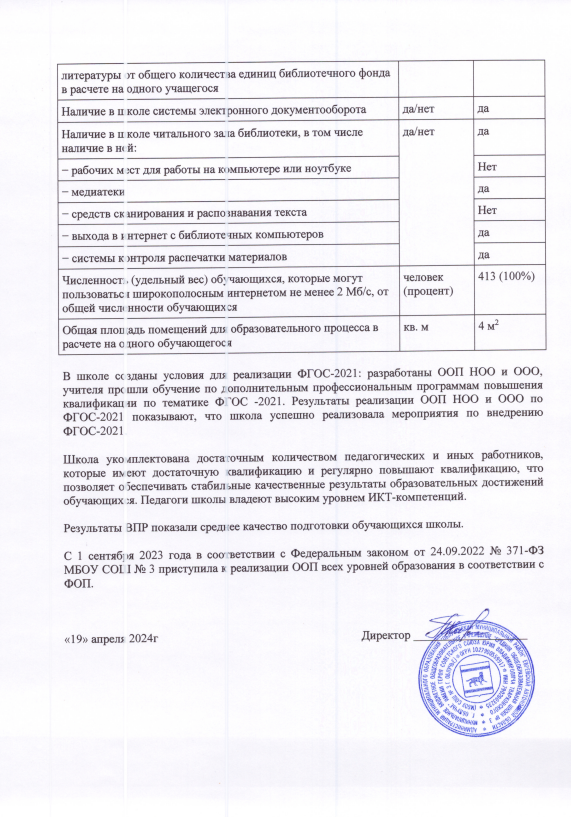 человек (процент)413 (100%)Общая площадь помещений для образовательного процесса в расчете на одного обучающегосякв. м4 м2
